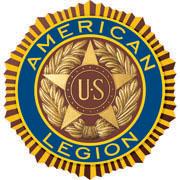 American LegionBrict-Smith-Schmeling Post #82 P.O. Box 96, Tonasket WA 98855509-486-2382College/University Scholarship Application $1000      American Legion Post 82-TonasketCollege or University ScholarshipApplicationApplicants for the scholarship are to complete each section of the application, complete all required attachments and mail completed applications to the above address by April 8, 2024Section One:  Personal DataName:								Date of Application:Mailing Address:Telephone Number:Member of Tonasket High School Graduating Class:As of the date of application, I have been accepted for admittance at the following colleges or universities for this coming fall:Intended field of study:List three goals of attendance at your college or university:	1.	2.	3.Section Two:  Required Attachments:The following are to be attached to the application in the order requested:-Letter of Application- This is an explanation of how you selected your career direction and college/university.  Please describe the research you did concerning job placement and availability of this career upon completion of your degree along with any job shadowing you did in this field. -Transcript of Tonasket High School-Resume and list of achievements, all activities and honors-Copies of S.A.T., Washington Pre-College, etc. test scores if available2-$1000 scholarships will be awarded Funds will be sent directly to your college or university.To receive your scholarship monies which will come in two consecutive $500 checks, you must first be enrolled in your school of choice and upon starting your schooling, write back to our Post at PO Box 96 Tonasket, WA 98855 with your school ID number and the school’s mailing address to receive the scholarship in your name and ID.  Upon starting the second semester or quarter, you follow through with the same directions and the second $500 check will be sent.  Good luck from American Legion Post 82.